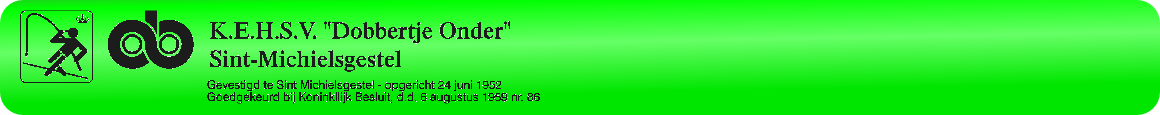 EINDUITSLAG KONINGSVISSEN SENIOREN 2015Datum  : 11-5-2023NaamPuntenGewicht1Wil van Houtum48420gr2Rien van Boxtel58560gr3Koos van Kaathoven56500gr4Jos van Breugel67340gr5Clemens Legierse102960gr6gr7gr8gr9gr10gr11gr12gr13gr14gr15gr16gr17gr18gr19gr20gr